ΕΛΛΗΝΙΚΗ ΔΗΜΟΚΡΑΤΙΑ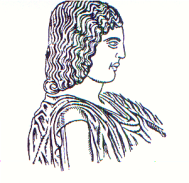 ΓΕΩΠΟΝΙΚΟ ΠΑΝΕΠΙΣΤΗΜΙΟ ΑΘΗΝΩΝ		ΓΕΝΙΚΗ Δ/ΝΣΗ ΔΙΟΙΚΗΤΙΚΩΝ ΥΠΗΡΕΣΙΩΝ 			Αθήνα, 02/03/2023Δ/ΝΣΗ ΔΙΟΙΚΗΤΙΚΟΥ 						ΤΜΗΜΑ Γ’ ΠΑΝΕΠΙΣΤΗΜΙΑΚΩΝ ΑΡΧΩΝ & ΟΡΓΑΝΩΝ		 Ταχ.Δ/νση: Ιερά Οδός 75, Αθήνα 118 55				Τηλ.:  210-5294802FAX:  210-3460885 E-mail: vr2@aua.grΠρος: Την Πανεπιστημιακή Κοινότητα						του Ιδρύματος	Ενημερώνονται οι φοιτητές οι οποίοι δεν μπόρεσαν να προσέλθουν στο Πανεπιστήμιο σήμερα Πέμπτη 2/3/2023 λόγω της απεργίας του Μετρό, να το δηλώσουν στις αντίστοιχες Γραμματείες των Τμημάτων τους, ώστε να δοθεί η δυνατότητα  αναπλήρωσης των εξετάσεων.								Εκ της Πρυτανείας